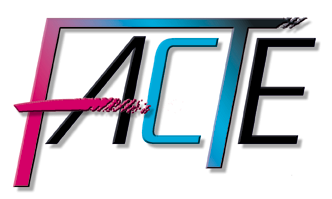 2020 CTE Leadership Internship ProgramWhat is the 2020 CTE Leadership Internship Program?The Florida Association for Career and Technical Education will be offering the 2020 CTE Leadership Internship Program for FACTE members.  The internship will provide interns the opportunity to build the knowledge and skills required to be a successful leader in a secondary or post-secondary career and technical education leadership capacity.  The internship will provide innovative theoretical and practical learning opportunities taught be experts from around the State of Florida.Who should consider participating in the internship program?Those who aspire to be a career and technical education leader in either the secondary or post-secondary educational setting, as well as those who have three or less years as a director in the career and technical education setting. Who will teach the internship program?Instruction will be provided by career and technical education leaders from around the State of Florida who either work at the Florida Department of Education, Secondary High School, Post-Secondary College, or a District Office.What are the required internship events? The seven events listed below.  Absence for a required event may result in dismissal from the internship.  Event #1 When will this event be held? Wednesday, January 29th from 3:00 p.m. to 5:00 p.m.  Where will this event be held? Virtually through a Zoom Webinar What will be the topic? Understanding your leadership voice so that you can efficiently and effectively speak to your faculty, staff, and students Who will lead this event?John MondaEvent #2When will this event be held? Tuesday, February 25th from 1:00 p.m. to 4:00 p.m. Wednesday, February 26th from 8:00 a.m. to 4:00 p.m. Thursday, February 27th from 8:00 a.m. to 11:00 a.m.  Where will this event be held? Tallahassee (Hotel and Capitol) What will be the topic? The legislative process, social issues, and public policy shaping the future of career and technical education in FloridaWho will lead this event?Marsan CarrEvent #3When will this event be held? Wednesday, March 25th from 3:00 p.m. to 5:00 p.m.  Where will this event be held? Virtually through a Zoom Webinar What will be the topic? Guiding and evaluating relevant curriculum and engaging instruction in the world of career and technical educationWho will lead this event?Paul HolimonEvent #4When will this event be held?Tuesday, April 28th from 1:00 p.m. to 4:00 p.m.Wednesday, April 29th from 8:00 a.m. to 4:00 p.m.Thursday, April 30th from 8:00 a.m. to 11:00 a.m. Where will this event be held? Atlantic Technical CollegeWhat will be the topic? The innovative management needed to successfully direct a career and technical education campus Who will lead this event?Robert CrawfordEvent #5When will this event be held? Wednesday, May 27th from 3:00 p.m. to 5:00 p.m.  Where will this event be held? Virtually through a Zoom Webinar What will be the topic? The creative marketing and branding needed to successfully enroll and retain career and technical education studentsWho will lead this event?Designee at Manatee Technical CollegeEvent #6 When will this event be held? Wednesday, June 24th from 3:00 p.m. to 6:00 p.m.  Where will this event be held? Virtually through a Zoom Webinar What will be the topic? Summative project, presentation, and evaluations of internsWho will lead this event?The internsEvent #7When will this event be held? Monday, July 20th 2020Tuesday, July 21st 2020Wednesday, July 22nd 2020Where will this event be held?Orlando What will be the topic? Program completion and honorary celebrationAre there costs to participate in the internship program?No.  There will be no required tuition costs.  However, interns and/or their employers will be responsible for any and all costs associated with the three events that require travel and lodging.How do I apply to the internship program?Complete the following online application. https://www.surveymonkey.com/r/HL9LGQJ When is the application due?Wednesday, January 8th, 2020When will I be notified of my acceptance?Wednesday, January 15th, 2020